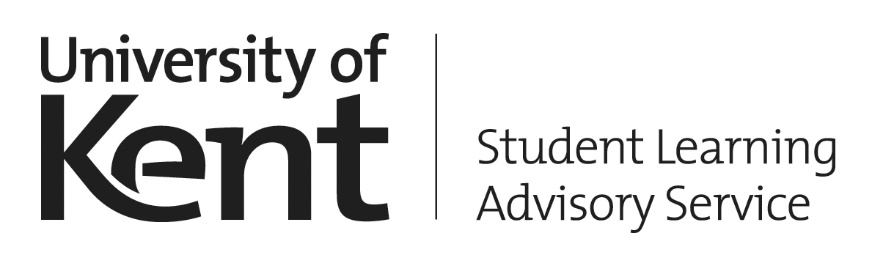 DP19814: Online ‘Bitesize’ Maths, Financial Maths and Statistics programme 2021 – 2022Each 15-30 minute session in this programme is standalone, non-credit bearing and delivered via MS Teams. Each session consists of a live presentation covering definitions, formulas and applications on a specific topic, followed by the opportunity for student questions.Maths                  Statistics              Financial maths    Basic STEM support      Basic STEM support      Autumn TermAutumn TermAutumn TermAutumn TermWeekDateTimeTopic-1Monday 13th SeptemberXXXXXXXXXXXXXXXXXXXXXXXXXXXXXXXXXXXXXXXX-1 Tuesday 14th September12pmUnits of measure -1 Wednesday 15th September12pmFractions-1 Thursday 16th September12pmPercentages -1 Friday 17th September 12pmStrengths of solutions0 Monday 20th September2pmFinancial calculations0 Tuesday 21st September2pmMixing solutions0Wednesday 22nd Sept.XXXXXXXXXXXXXXXXXXXXXXXXXXXXXXXXXXXXXXXX0 Thursday 23rd September2pmRearranging formulas0 Friday 24th September2pmSerial dilutions1Monday 27th September3pmUnits of measure1Tuesday 28th September3pmFractions1Wednesday 29th Sept3pmChanging solution strengths1Thursday 30th September3pmPercentages1Friday 1st October10amBasic Algebra for non-mathematicians (maths)2Monday 4th October12pmFinancial calculations2Tuesday 5th October 12pmStrengths of solutions2Wednesday 6th October12pmSerial dilutions2Thursday 7th October 12pmRearranging formulas2Friday 8th October 10amHow to organise mathematical proofs (maths)3Monday 11th October    12pmDescriptive statistics (statistics)3Tuesday 12th October12pmInterest rates (financial)3Wednesday 13th OctoberXXXXXXXXXXXXXXXXXXXXXXXXXXXXXXXXXXXXXXXX3Thursday 14th October1pmEquations of value (financial)3Friday 15th October10amComposition of functions (maths)4Monday 18th October2pmUnits of measure 4Tuesday 19th October2pmFractions4Wednesday 20th October2pmMixing solutions4Thursday 21st October2pmPercentages 4Friday 22nd October 10amProof method mathematical induction (maths)5Monday 25th October1pmFinancial calculations5Tuesday 26th October1pmSerial dilutions5Wednesday 27th October1pmChanging solution strengths5Thursday 28th October1pmRearranging formulas5Friday 29th October 10amMatrix & equations (maths) 6Monday 1st November 12pmANOVA – multiple group comparison (stats)6Tuesday 2nd November12pmBinomial Pricing Model (financial)6Wednesday 3rd NovemberXXXXXXXXXXXXXXXXXXXXXXXXXXXXXXXXXXXXXXXX6Thursday 4th November 1pmNewton-Rhapson method (financial)6Friday 5th November 10amRules for Differentiation - Part 1 (maths)7Monday 8th Nov12pmHypothesis Testing (statistics)7Tuesday 9th Nov 12pmOptions (financial)7Wednesday 10th Nov.XXXXXXXXXXXXXXXXXXXXXXXXXXXXXXXXXXXXXXXX7Thursday 11th November1pmMeasures of Investment Risk (financial)7Friday 12th November10amPartial Derivatives - Part 2 (maths)8Monday 15th Nov12pmChi-square (statistics)8Tuesday 16th Nov 12pmBasic Annuities (financial)8Wednesday 17th Nov.XXXXXXXXXXXXXXXXXXXXXXXXXXXXXXXXXXXXXXXX8Thursday 18th November1pmBlack-Scholes-Merton (financial)8Friday 19th November10amIntegration (maths)9Monday 22nd Nov 12pmSimple linear regression (statistics)9Tuesday 23rd November 12pmImplied Volatility (financial)9Wed 24th November XXXXXXXXXXXXXXXXXXXXXXXXXXXXXXXXXXXXXXXX9Thursday 25th November 1pmDividend Discount Model (financial)9Friday 26th November 10amLogic (maths)10Monday 29th November12pmMultiple regression (statistics)10Tuesday 30th November 1pmMean Variance Portfolio Theory (financial)10Wednesday 1st December XXXXXXXXXXXXXXXXXXXXXXXXXXXXXXXXXXXXXXXX10Thursday 2nd December 12pmBrownian Motion (financial)10Friday 3rd December 10amDifferentiation (maths)Spring TermSpring TermSpring TermSpring TermWeekDateTimeTopic14Monday 24th January12pmUnits of measure 14Tuesday 25th January12pmFractions14Wednesday 26th Jan12pmStrengths of solutions14Thursday 27th January12pmPercentages 14Friday 28th January 10amBasic Algebra for non-mathematicians (maths)15Monday 31st January2pmFinancial calculations15Tuesday 1st February2pmSerial dilutions 15Wednesday 2nd Feb2pmChanging solution strengths15Thursday 3rd February2pmRearranging formulas15Friday 4th February 10amComposition of functions (maths)16Monday 7th February 12pmNormal Distribution (statistics)16Tuesday 8th February 1pmInterest rates (financial)16Wednesday 9th February XXXXXXXXXXXXXXXXXXXXXXXXXXXXXXXXXXXXXXXX16Thursday 10th February 12pmMean Variance Portfolio Theory (financial)16Friday 11th February 10amHow to organise mathematical proofs (maths)17Monday 14th February 12pmANOVA – multiple group comparison (statistic)17Tuesday 15th February 1pmEquations of value (financial)17Wednesday 16th February XXXXXXXXXXXXXXXXXXXXXXXXXXXXXXXXXXXXXXXX17Thursday 17th February 12pmDividend Discount Model (financial)17Friday 18th February 10amProof method mathematical induction (maths)18Monday 21st February 12pmMixed effects models (statistics)18Tuesday 22nd February 1pmBasic Annuities (financial)18Wednesday 23rd February XXXXXXXXXXXXXXXXXXXXXXXXXXXXXXXXXXXXXXXX18Thursday 24th February 12pmOptions (financial)18Friday 25th February 10amRules for Differentiation - Part 1 (maths)19Monday 28th February  12pmChi-Square test (statistics)19Tuesday 1st March1pmMeasures of Investment Risk (financial)19Wednesday 2nd MarchXXXXXXXXXXXXXXXXXXXXXXXXXXXXXXXXXXXXXXXX19Thursday 3rd March12pmNormal distribution (financial/stats)19Friday 4th March10amPartial Derivatives - Part 2 (maths)20Monday 7th March 12pmNormal Distribution (statistics)20Tuesday 8th March1pmBlack-Scholes-Merton (financial)20Wednesday 9th MarchXXXXXXXXXXXXXXXXXXXXXXXXXXXXXXXXXXXXXXXX20Thursday 10th March 12pmBrownian Motion (financial)20Friday 11th March10amLogic (maths)21Monday 14th March 12pmMixed effects models (statistics)21Tuesday 15th March1pmImplied Volatility (financial)21Wednesday 16th MarchXXXXXXXXXXXXXXXXXXXXXXXXXXXXXXXXXXXXXXXX21Thursday 17th March 12pmBinomial Pricing Model (financial)21Friday 18th March10amMatrix & Equations (maths)22Friday 25th March10amIntegration (maths)